ReadingThe rainforest (Amazon).Not to cut down the tree.Walks away from the rainforest without cutting down the Kapok tree.Any answer as long as you have explained why.Sentence of the dayThe Amazon River is the second longest river in the world and has the largest capacity.Maths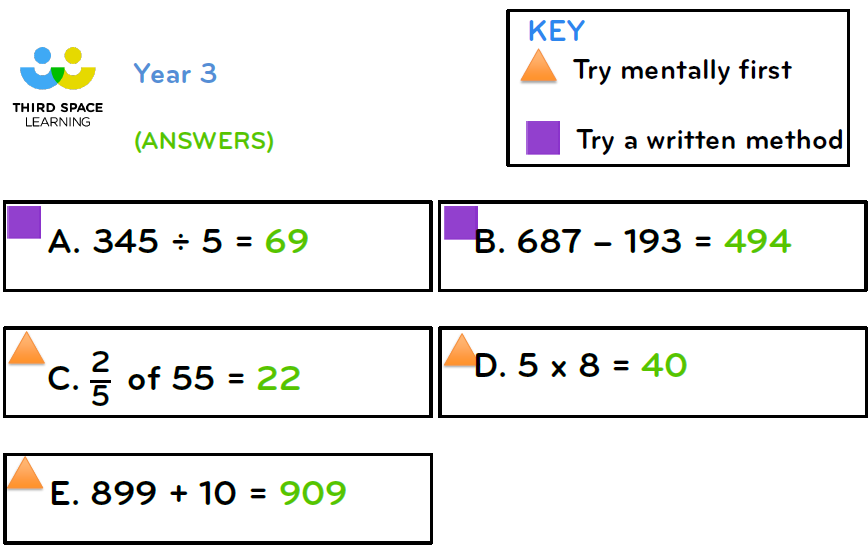 